VAJA 11 – 3. razredMOŽGANČKANJE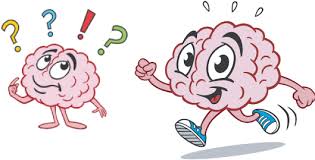 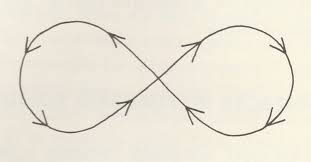 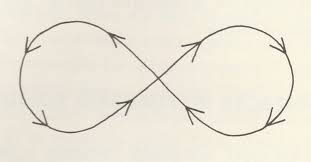 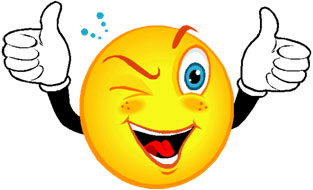 